Value Proposition WorksheetUsing the creative below, answer the following questions:Can you find a company value proposition for this page?How would you improve the expression of the value proposition on this page?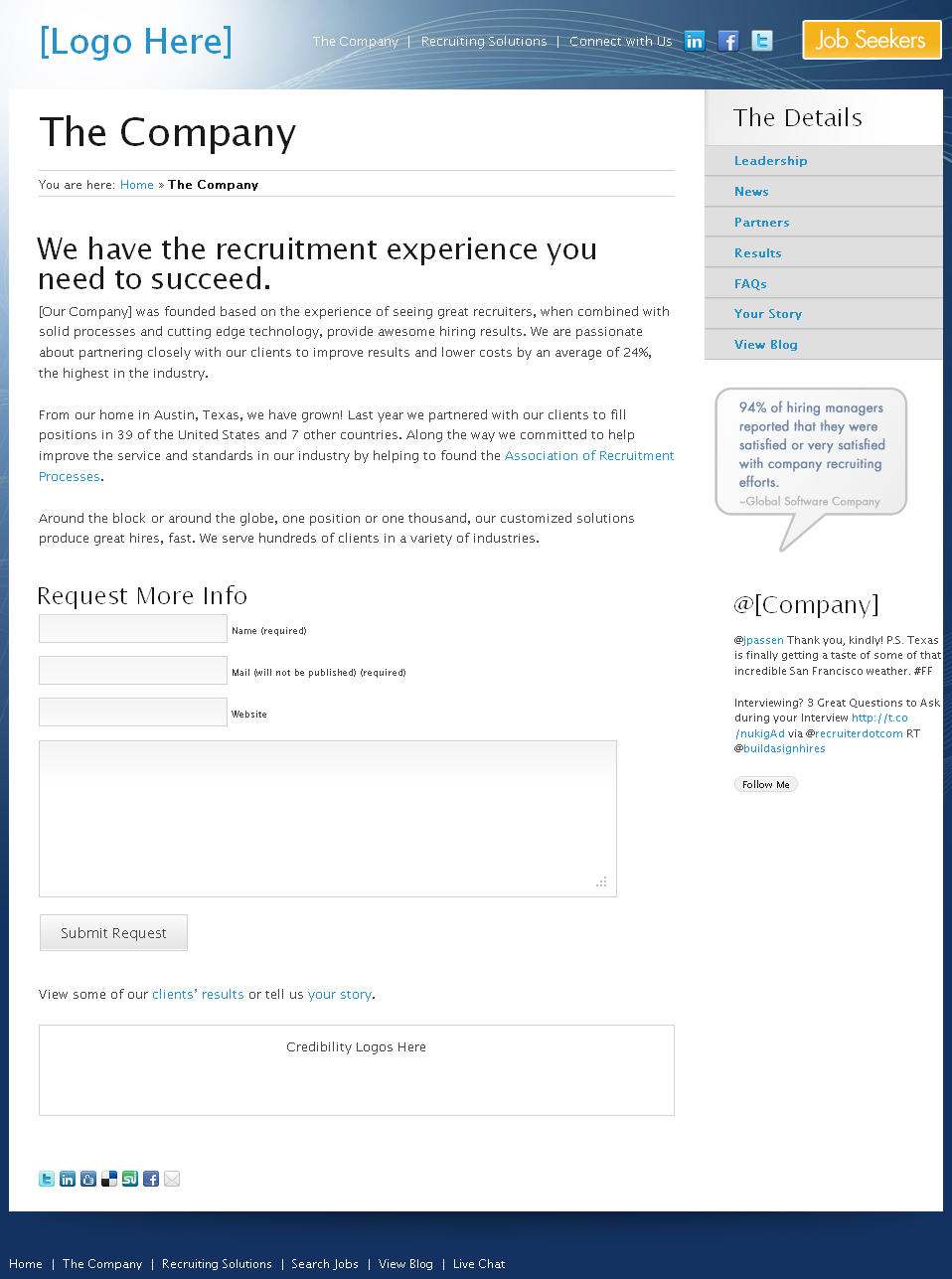 